Publicado en Madrid el 08/04/2020 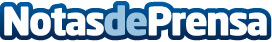 El consumo de vídeo en YouTube aumenta un 55% durante el confinamiento, según un estudio de 2btubeLa audiencia de 2btube en España, con más de 8 millones de usuarios únicos, representa aproximadamente el 25% de los usuarios totales de YouTube en nuestro país. Según su estudio, tan solo en España, las visualizaciones de sus canales en YouTube han pasado de 58 millones a 90 millones en tan solo 15 días. Los canales infantiles son los que más han crecido y el móvil se mantiene como el dispositivo preferido por los consumidores españoles y acumula aproximadamente el 60% de las visualizaciones totalesDatos de contacto:Ana91 411 58 68Nota de prensa publicada en: https://www.notasdeprensa.es/el-consumo-de-video-en-youtube-aumenta-un-55 Categorias: Nacional Marketing E-Commerce http://www.notasdeprensa.es